Formulaire de Candidature Séjour d’études dans une Université partenaire2019/2020Eté 2019Année Universitaire 2019/2020Informations PersonnellesEtudes suivies à l’InalcoDépartement d’origine : (Cocher le et/ou les départements/filières auxquels vous appartenez)  Traduction, rédaction et médiation multilingue (TRM)Parcours à l’Inalco :2018-20192019-2020 (envisagé)Projet de mobilitéLangue au titre de laquelle le séjour est sollicité : Université d’accueil souhaitée : Projet d’études envisagé pendant la mobilitéEnseignant responsableL’étudiant soussigné certifie exacts les renseignements portés sur ce document :Contact d’urgence              Le projet pédagogique n’a pas été approuvé par le département / filière               Le dossier est incomplet              L’étudiant a déjà bénéficié au cours du cycle Licence d’une mobilité avec le département              L’étudiant a déjà bénéficié au cours du cycle Master d’une mobilité avec le département              Autre : ___________________________________________________________________________________                               ___________________________________________________________________________________Responsable Relations InternationalesTOUT DOSSIER INCOMPLET OU ILLISIBLE NE SERA PAS TRAITÉ Madame               MonsieurPhoto obligatoirePhoto obligatoireNOM : NOM : NOM si marié(e) : NOM si marié(e) : Photo obligatoirePrénom : Prénom : Prénom : Prénom : Photo obligatoireDate de naissance : Date de naissance : Date de naissance : Date de naissance : Photo obligatoirePays de naissance : Pays de naissance : Pays de naissance : Pays de naissance : Photo obligatoireNationalité : Nationalité : Nationalité : Nationalité : Nationalité : Adresse postale (n°/rue/CP/ville): Adresse postale (n°/rue/CP/ville): Adresse postale (n°/rue/CP/ville): Adresse postale (n°/rue/CP/ville): Adresse postale (n°/rue/CP/ville): E-mail : E-mail : E-mail : E-mail : E-mail : Téléphone (sur lequel vous êtes facilement joignable) : Téléphone (sur lequel vous êtes facilement joignable) : Téléphone (sur lequel vous êtes facilement joignable) : Téléphone (sur lequel vous êtes facilement joignable) : Téléphone (sur lequel vous êtes facilement joignable) :   Afrique et océan indien   Asie du Sud Himalaya  Asie du Sud-Est et Pacifique  Etudes Arabes  Etudes Chinoises  Etudes Coréennes  Etudes Hébraïques et Juives  Etudes Japonaises  Etudes Russes  Eurasie  Europe  Langues et cultures des Amériques  Commerce International (CPEI)  Relations Internationales (HEI)  Communication et formations     interculturelles (CFI)  Didactique des langues (DID) Textes Informatique Multilinguisme  Communication et formations     interculturelles (CFI) L1 L2 L3 M1 M2Disicpline(s) et langue :  L1 L2 L3 M1 M2Disicpline(s) et langue : Ville : Ville : Pays : Pays : Durée du séjour prévue (cochez) :Durée du séjour prévue (cochez) :Durée du séjour prévue (cochez) :Durée du séjour prévue (cochez) : Eté 2019 1er semestre 2019/2020 2nd semestre 2019/2020 Année universitaireNombre de mois envisagé (obligatoire) : Nombre de mois envisagé (obligatoire) : Nombre de mois envisagé (obligatoire) : Nombre de mois envisagé (obligatoire) : Cours université d’accueilEquivalent à l’InalcoAvis de l’enseignant Responsable validant le projet d’études : Avis de l’enseignant Responsable validant le projet d’études :  FAVORABLE DEFAVORABLENOM : Prénom : Prénom : Prénom : Date : Date : Date : Date : Signature de l’enseignant responsable: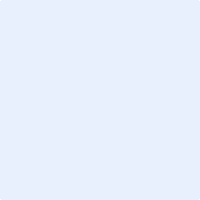 Signature de l’enseignant responsable:Signature de l’enseignant responsable:Signature de l’enseignant responsable:NOM : Prénom : Date : Date : Signature de l’étudiant:Signature de l’étudiant:NOM : NOM : Prénom : Prénom : Adresse : N°, rue, etc. : N°, rue, etc. : N°, rue, etc. : Code postal : Code postal : Code postal : Ville : Ville : Ville : Téléphone portable : Téléphone portable : Téléphone portable : Téléphone fixe (facultatif) : E-mail : E-mail : E-mail : E-mail : Avis du départementMobilité : ACCEPTÉE REFUSÉEMotif en cas de refus (obligatoire) :Si la mobilité est acceptée (Indispensable)Université pour laquelle l’étudiant(e) est retenu(e) 1 seul choix possibleUniversité pour laquelle l’étudiant(e) est retenu(e) 1 seul choix possibleUniversité pour laquelle l’étudiant(e) est retenu(e) 1 seul choix possibleUniversité pour laquelle l’étudiant(e) est retenu(e) 1 seul choix possible________________________________________________________________________________________________________________________________________________________________________________________________________________________________________________________________________________________________________________________________________________________________________________________Période pendant laquelle l’étudiant(e) est retenu(e) :Période pendant laquelle l’étudiant(e) est retenu(e) :Période pendant laquelle l’étudiant(e) est retenu(e) :Période pendant laquelle l’étudiant(e) est retenu(e) : Eté 2019 1er semestre 2019/2020 2nd semestre 2019/2020 Année universitaireClassement dans le département : _________________________________________________________________Classement dans le département : _________________________________________________________________Classement dans le département : _________________________________________________________________Classement dans le département : _________________________________________________________________NOM : Prénom : Date : Date : Signature :Signature :Tout changement de coordonnées pour l’envoi de vos courriers est impérativement à signalerDépartements langues arabes, études hébraïques, Chine, Asie du Sud Est, Eurasie, TRM : sandrine.birck@inalco.fr Départements Russie, Corée, Japon, Asie du Sud, Europe centrale et orientale, Langues et cultures des Amériques : thomas.bellil@inalco.fr 